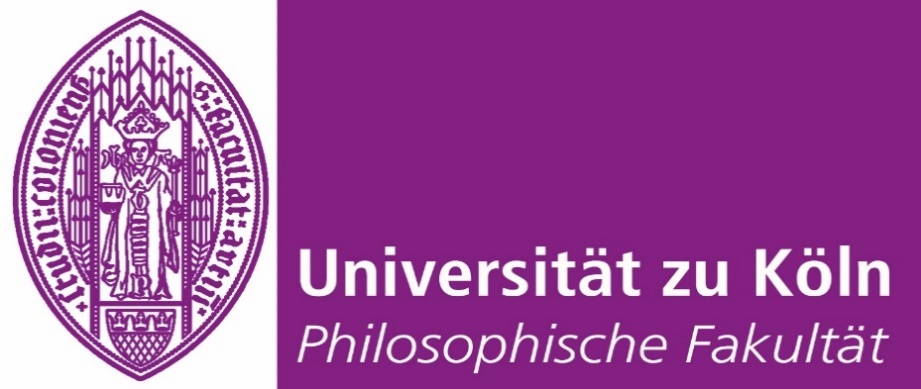 Veranstaltungsanmeldung für den5. Familientag der Philosophischen Fakultät10.08.2020PhilosophikumVeranstaltungsbeschreibung: Der diesjährige Familientag der Philosophischen Fakultät findet am 10.08.2020 von 10.00 - 13.00 statt. Treffpunkt ist das Atrium des Philosophikums (neben dem Phil-Café). Wir werden mit einem gemeinsamen Frühstück beginnen, wozu alle Angemeldeten herzlich eingeladen sind. Link zur Homepage mit Fotos vom vergangenen Familientag:
http://phil-fak.uni-koeln.de/30777.html Name, Vorname: E-Mail Adresse: Ausgeübte Tätigkeit: Anzahl der Kinder, die Sie mitbringen möchten: Name und Alter der Kinder: Wir bitten um die Rücksendung des ausgefüllten Anmeldungsformular an Familientag-philfak@uni-koeln.de